                     North Austin Civic Association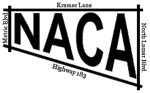 March 18, 2021(Virtual Meeting)Announcements and RemindersNewsletter Articles Needed: Send submissions to newsletter@naca-austin.orgStreet Clean-Up: Currently suspended until further notice. Allison Scharf encourages residents to coordinate individual cleanups. If you need supplies contact Allison at (512)423-8056 or email allison_scharf@hotmail.com Subscribe to neighborhood updates at www.naca-austin.org. Get automatic updates by going to lower right-hand corner of homepage and fill in information under “Subscribe By Email.”Join us on Facebook at https://www.facebook.com/NorthAustinCivicAssociationJoin us on Nextdoor at www.nextdoor.comSubscribe to Restore Rundberg meeting updates at www.austintexas.gov/restorerundbergSubscribe to Austin Neighborhoods Council updates at www.ancweb.orgRundberg Educational Advancement District (READ) is bringing schools and communities together to create a safe and vibrant learning environment along Rundberg Lane. http://www.read-edu.org/Welcome & Introductions, Matt Myers mmyers26@austin.rr.com,  President7:00PMAnnouncements7:05PMApproval of January and February 2021 Meeting Minutes,7:10PMDiscussion of May 1st Election Ballot Propositions and Strong Mayor Proposal: Laura Hernandez Holmes and Robby Ausley; Austinites for Progressive Reforms 7:15PMOpen Forum: Discussion of topics for future monthly meetings7:55PMAdjourn8:15PM